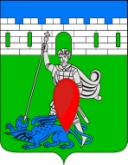 администрация пригородного сельского поселения крымского района ПОСТАНОВЛЕНИЕот 02.06.2017                                                                                                                            № 71хутор НовоукраинскийОб исполнении бюджета  Пригородного сельского поселения Крымского района за 1 квартал 2017 годаВ соответствии со статьей  264.2 Бюджетного кодекса Российской Федерации, решением Совета депутатов Пригородного сельского поселения Крымского района  от 22 марта 2017  года № 123 «Об утверждении Положения о бюджетном процессе в Пригородного сельского поселения Крымского района», руководствуясь Уставом Пригородного сельского поселения Крымского района, п о с т а н о в л я ю:1. Утвердить отчет об исполнении бюджета Пригородного сельского поселения Крымского района за 1квартал 2017 года по доходам в сумме 4027,6тысяч рублей и по расходам в сумме 3970,6 тысяч рублей, и источникам внутреннего финансирования дефицита бюджета в сумме  57,0тысяч рублей.2. Утвердить исполнение:1) бюджета Пригородного сельского поселения Крымского района за 1квартал 2017 года по поступлениям доходов  (приложение №1); 2) бюджета Пригородного сельского поселения Крымского  за 1квартал 2017 года по разделам и подразделам классификации расходов бюджетов Российской Федерации (приложению №2,3); 3) источников внутреннего финансирования дефицита  бюджета Пригородного сельского поселения Крымского района  за 1 квартал 2017 года (приложение № 4);4) Перечень муниципальных программ, предусмотренных к финансированию из бюджета Пригородного сельского поселения Крымского района за 1 квартал 2017 года (приложение № 5);3. Опубликовать настоящее постановление в средствах массовой информации.4. Контроль за настоящим постановлением возложить на главного специалиста  Пригородного сельского поселения Крымского района   Слепченко О.А.5. Настоящее постановление вступает в силу с момента его официального опубликования (обнародования).Глава Пригородного сельскогопоселения Крымского района 					   В.В.Лазарев